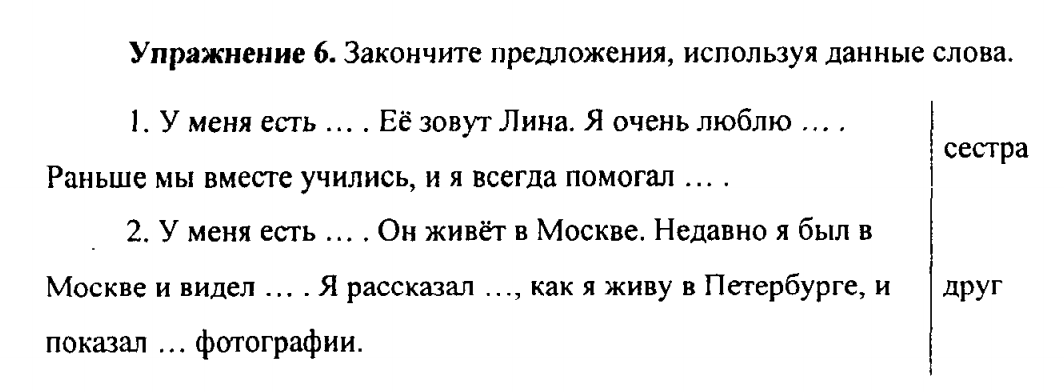 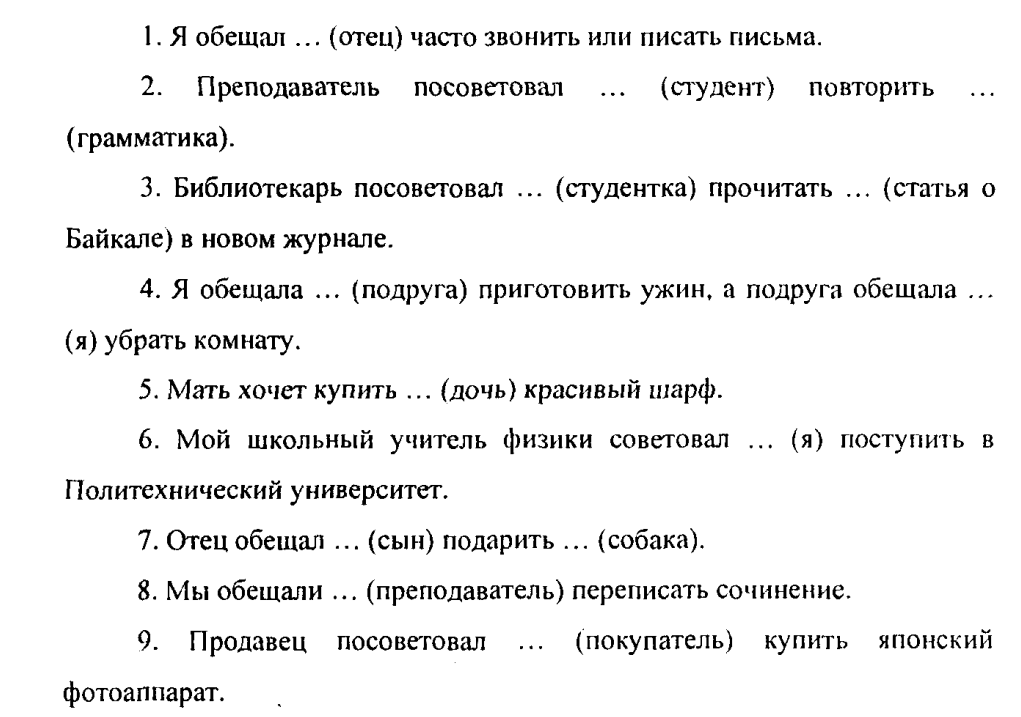 Вы умеете говорить...?а) русский язык; б) русский; в) по-русски;Друзья гуляли: а) в парке; б) в парк; в) из паркаБрат приехал: а) из Берлина; б) в Берлин; в) с БерлинаУ меня ... платье: а) новое; б) новые; в) новая... купили новое платье: а) девочку; б) девочка; в) девочкеПарк находится около: а) школа; б) школы; в) школуМы ездили на экскурсию: а) в Петербурге; б) в Петербург; в) ПетербургуКто знает, ...  уехали Нина и Эка?: а) кудa; б) где;Папа любит смотреть футбол: а) из телевизора; б) по телевизору; в) в телевизореСобака подбежала: а) человеку; б) к человеку; в) с человекомДайте, пожалуйста, килограмм: а) сахар; б) сахара;..... чашка: а) один; б) одна; в) одно;....пальто: а) одна; б) один; в) одно;....журнал:  а) одна; б) один; в) одно;....аудитория:  а) один; б) одна; в) одно;Это твой...?      а) сестры; б) пальто; в) город;Это твои ...?    а) журнал; б) метро; в) книги;Какое вино? а) красная; б) красный; в) красноеКакой день? а) добрый; б) добрая; в) доброеКоричневые... а) брюки; б) шкаф; в) юбкаСтарая... а) площадь; б) костюм; в) метроКоллеги идут: а) на встрече; б) на встречу;Он всегда любил: а) литература; б) литературуЭтот человек фотографирует: а) улицу и площадь; б) улица и площадьОбычно я не: а) завтракаю; б) позавтракаюВ воскресенье мы ходили в: а) театре; б) театрМы смотрели балет в: а) в театре; б) в театрВесь вечер друзья говорили о: а) футбол; б) футболеОн узнал: а) учительница; б) учительницуВ компьютере нет: а) программа; б) программыНа фотографии Вера стоит справа от: а) учительницы; б) учительницаМы взяли интервью у: а) певица; б) певицыПассажир вышел из: а) маршрутка; б) маршруткиМарина пила чай у: а) тётя ; б) тётиЯ взяла книгу у: а) друзья; б) друзейНа репетиции все слушали: а) режиссёр; б) режиссёраЯ мечтаю стать: а) с врачом; б) врачом;Мясо едят: а) вилкой и ножом; б) с вилкой и ножом;В банкомате нет: а) валюта ; б) валюты